Private Search Area – Descriptive TextIt's a square board with large yellow and white lettering containing a message in English and repeated in Braille. The text in yellow is a title that says "Private Search Area”.  Below the yellow title is text in white that says "Available upon request for those undergoing a physical search as part of the screening process.” 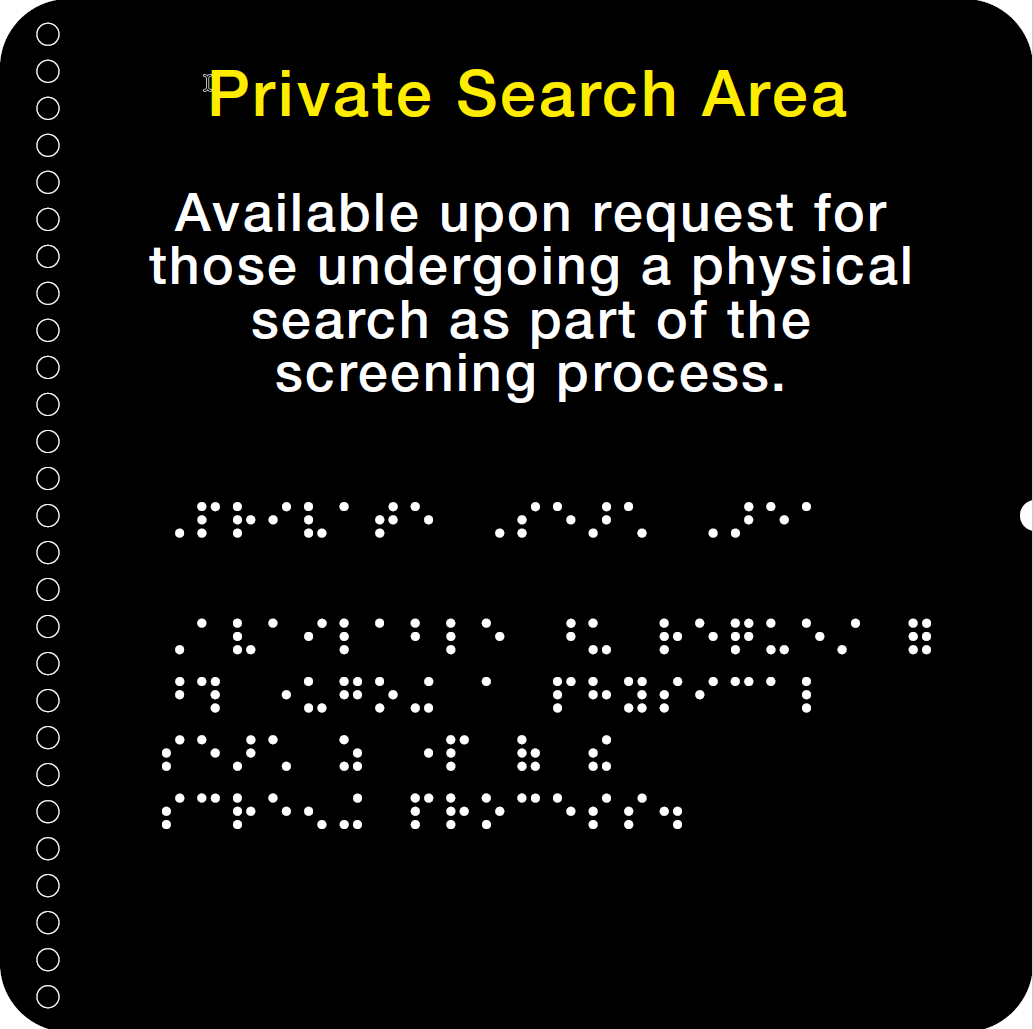 